Об обращении Ивановской областной Думы к председателю Комитета Государственной Думы по труду, социальной политике и делам ветеранов Я.Е.Нилову по вопросу порядка и условий назначения повышенной фиксированной выплаты к страховой пенсии по старости и к страховой пенсии по инвалидности в соответствии с частями 14–16 статьи 17Федерального закона «О страховых пенсиях»Государственное Собрание (Ил Тумэн) Республики Саха (Якутия)                                      п о с т а н о в л я е т:1. Поддержать обращение Ивановской областной Думы к председателю Комитета Государственной Думы по труду, социальной политике и делам ветеранов Я.Е.Нилову                по вопросу порядка и условий назначения повышенной фиксированной выплаты                           к страховой пенсии по старости и к страховой пенсии по инвалидности в соответствии                  с частями 14–16 статьи 17 Федерального закона «О страховых пенсиях».2. Направить настоящее постановление в Ивановскую областную Думу.3. Настоящее постановление вступает в силу с момента его принятия.Председатель Государственного Собрания   (Ил Тумэн) Республики Саха (Якутия) 					П.ГОГОЛЕВг.Якутск, 25 апреля 2019 года             ГС № 201-VI                        ГОСУДАРСТВЕННОЕ СОБРАНИЕ(ИЛ ТУМЭН)РЕСПУБЛИКИ САХА (ЯКУТИЯ)                          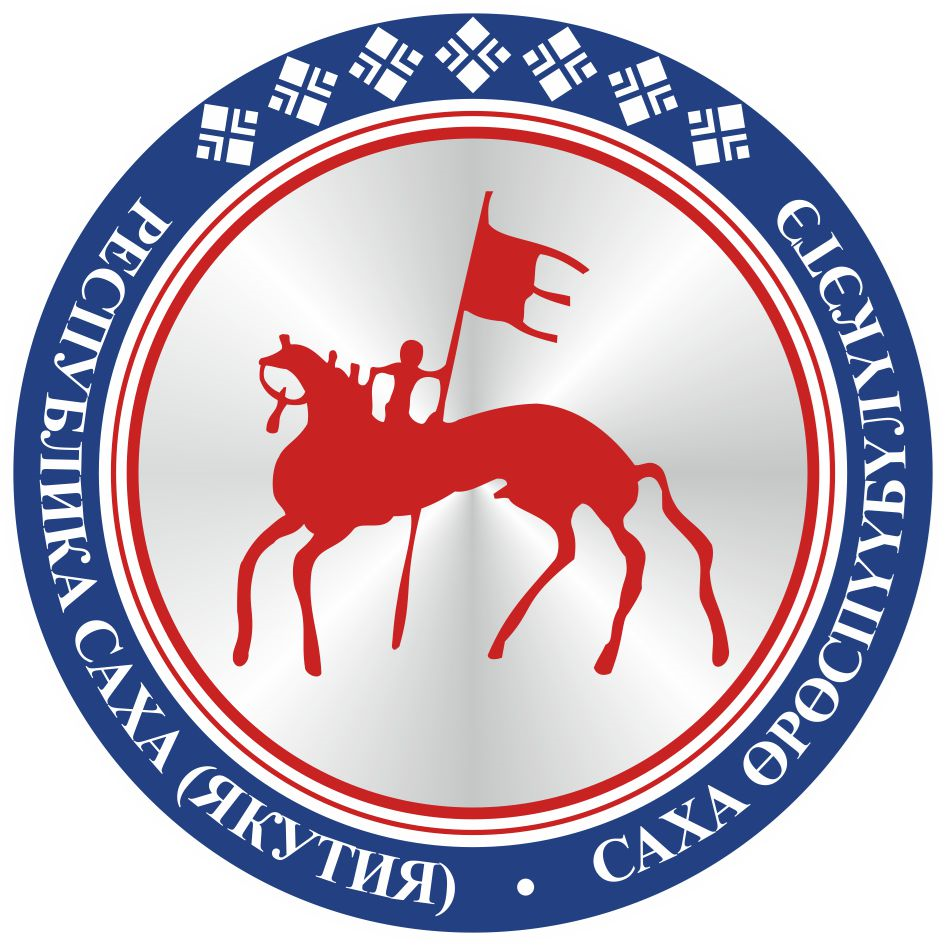                                       САХА  ЈРЈСПҐҐБҐЛҐКЭТИНИЛ ТYMЭНЭ                                                                      П О С Т А Н О В Л Е Н И ЕУ У Р А А Х